REPUBLIKA HRVATSKAVUKOVARSKO-SRIJEMSKA ŽUPANIJAOPĆINA BABINA GREDAOPĆINSKO VIJEĆEKLASA: 363-01/22-01/72UR.BROJ: 2196-7-01-22-1Babina Greda, 07. lipnja 2022. godine	Na temelju članka 104. Zakona o komunalnom gospodarstvu (“Narodne novine”, broj 68/18, 110/18 i 32/20) članka 18. Statuta Općine Babina Greda (“Sl. Vjesnik Vukovarsko – srijemske županije“ br. 11/09, 04/13, 03/14, 01/18, 13/18, 27/18 - pročišćeni tekst, 21A/19 i 03/20 i 04/21) Općinsko vijeće Općine Babina Greda  na 11. sjednici održanoj 07. lipnja 2022. godine, donijelo jeODLUKU O IZMJENI I DOPUNI ODLUKE O KOMUNALNOM REDUČlanak 1.U članku 73. Odluke o komunalnom redu („Sl. vjesnik“ Vukovarsko – srijemske županije 11/19) iza stavka 2. dodaje se stavak 3. koji glasi:	„Sve površine javne namjene na području Općine Babina Greda koje se koriste u osnovnoj namjeni ili privremeno za namjene iz stavka 2., moraju se tehnički i građevinski prilagoditi za nesmetano kretanje i korištenje tih površina osobama s posebnim potrebama.“Članak 2.	U članku 75. u stavku 1. dodaje se točka 6. koja glasi:	„6. korištenje površina javne namjene moraju se prilagoditi za nesmetano kretanje i korištenje tih površina osobama s posebnim potrebama.“Članak 3.	Ova Odluka stupa na snagu osmog dana od dana objave u „Službenom vjesniku“ Vukovarsko – srijemske županije.                                                                                                                   PREDSJEDNIK                                                                                                              OPĆINSKOG VIJEĆA:                                                                                                                      Tomo Đaković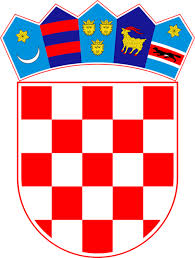 